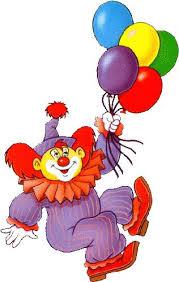 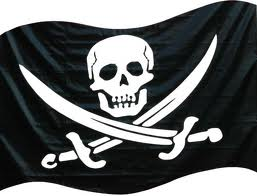                            Obec Horní Dvořiště	   				a dobrovolníci				   Vás srdečně zvou na                		 	 Dětský karneval			  	22.3.2014 ve 14:00 hod 									v sále na nádraží																		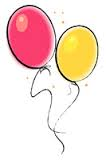 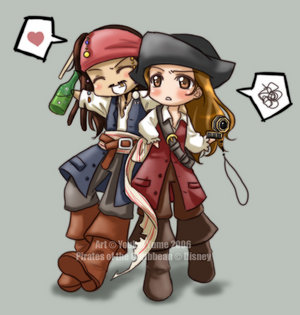 